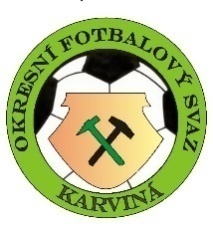                                                    Okresní fotbalový svaz Karviná                                                         Univerzitní náměstí 242                                                        733 01 Karviná - Fryštát                                                      Sportovně-technická komise                                            Zápis č. 3 ze dne 18.8.2022 - SR 2022-2023              Členové: pp. Ličík Jaroslav, Bebenek Jiří              Omluven: p. Osvald Jozef              Hosté:STK OFS bere na vědomí: - Zápisy příslušných komisi OFS Karviná, MSKFS, VV OFS Karviná a FAČR         - Přihlášku klubu TJ Internacionál Petrovice na zimní halové turnaje v kategoriích starších přípravek, mladších a             starších žáků         - Přihlášku klubu FK Český Těšín na zimní halové turnaje v kategoriích mladších přípravek, starších přípravek,              mladších žáků, starších žáků a mladšího dorostu         - Přihlášku klubu FK Těrlicko na zimní halové turnaje v kategoriích mladších přípravek,            starších přípravek a mladších žáků         - Přihlášku klubu TJ Slovan Havířov na zimní halové turnaje v kategoriích mladších přípravek, starších             přípravek, mladších žáků, starších žáků a mladšího dorostu         - Přihlášku klubu TJ Petřvald na zimní halové turnaje v kategoriích mladších přípravek, starších přípravek,              mladších žáků, starších žáků         - Přihlášku klubu FK Slovan Záblatí na zimní halové turnaje v kategoriích starších přípravek a starších žáků        - Změnu sekretáře klubu TJ Slovan Havířov:            Sekretář: Mgr. et Bc. Krokosz Zdislav           Tel.: 605 146 695           Email: zdislav.k@email.cz         - Přihlášku klubu TJ Sokol Dolní Lutyně na zimní halové turnaje v kategoriích mladších přípravek,            starších přípravek a starších žáků         - Soupisku družstva mladších žáků FK Baník Albrechtice         - Propozice turnaje starších přípravek pořádané klubem FK TěrlickoZměna termínu a místa utkání:        - Žádosti o změny termínů, začátků a míst utkání zaslané na sekretariát OFS Karviná do doby konání zasedání           STK OFS Karviná přes IS FAČR, byly změněny dle požadavků a souhlasů klubů v IS.FOTBAL.CZ.- Změna termínu v utkání 4. kola OPMŽ TJ Havířov-Dolní Datyně – MFK Havířov C a dohody klubů,    původní termín sobota 27.8.2022 v 10:45 hod. hřiště D. Datyně, nový termín středa 7.9.2022 16:30hod   hřiště D. Datyně. STK OFS Karviná souhlasí, manipulační poplatek 50,-Kč bude odečten klubu    TJ Havířov-Dolní Datyně.3.  Schvalování výsledků:        - ČPM 1. kolo – bez závad – Závady a nedostatky: 5.  Organizační + různé:Okresní pohár žáků:1kolo: ÚT 23.8.2022 v 17:00hod.TJ Internacionál Petrovice – TS Lokomotiva PetroviceFK Slovan Záblatí – TJ Slovan HavířovTJ Havířov-Dolní Datyně – FK Těrlicko 2022TJ Viktorie Bohumín – SK DětmaroviceOkresní pohár dorostu:1kolo: ST 24.8.2022 v 17:30hod.  TJ Slovan Haviřov – TJ Havířov-Dolní DatyněSK Stonava – FK Těrlicko 2022Okresní pohár mužů:2kolo: ST 7.9.2022 v 17:00hod.FK Gascontrol Havířov – SK Horní SucháFK Těrlicko 2022 – FK Slovan Záblatí ÚT 6.9.2022 v 17:00hod.TJ Lokomotiva Louky – FK Baník AlbrechticeTJ Internacionál Petrovice – TS Lokomotiva Petrovice - STK OFS Karviná konstatuje, že všechny kategorie v zimních halových turnajích jsou obsazena. Náhradní družstvo bude kontaktováno při odhlášení družstva, které se přihlásilo dříve.   Seznamy přihlášených družstev a data přihlášení ke dni 18.8.2022 v 14:00hod.:OP mužů soupisky…………………………… do 16.8.2022 dodala SK Horní Suchá a MFK HavířovOP mladších žáků ……….   ………………….do 22.8.2022 dodal FK Baník Albrechtice,                                                                                                 schází MFK Havířov B a MFK Havířov C  OP starších přípravek soupisy…………………do 28.8.2022 schází MFK Havířov modří, MFK Havířov bílí,                                                                        MFK Havířov žlutí, TJ Slovan Havířov zelení, TJ Slovan Havířov bílíOP mladších přípravek …………………………... do 31.8.2022 schází MFK Havířov modří, MFK Havířov bílí,                                                                                                 MFK Havířov žlutí, MFK Karviná A, MFK Karviná B- STK OFS Karviná upozorňuje kluby OFS Karviná na povinnost dodání soupisu v kategoriích mladších žáků, mladších a starších přípravek. Kluby, jejichž družstva hrají stejnou soutěž, jsou povinny vytvořit soupis družstva, který nestanoví počet hráčů v daném družstvu. Avšak stanoví jejich povinnost nastoupení jen v družstvu, v kterém jsou uvedeni na soupisu. STK OFS Karviná upozorňuje, že bude důsledně kontrolovat a dodržovat toto nařízení, Dle SŘ FAČR a Přílohy č. 2 § 8. V případě tohoto porušení bude klub předán do DK OFS Karviná s návrhem na kontumaci utkání, včetně vynesení disciplinárního trestu.   - STK OFS Karviná upozorňuje kluby OFS Karviná na povinnost podání žádosti o změnu hracího dne, času a   pořadatelství pro jednotlivá utkání podzimní části SR, vyplňovat pouze elektronicky přes IS.FOTBAL.CZ        Příští zasedání STK OFS Karviná se uskuteční 25.8.2022 v budově ČUS, Universitní náměstí 242           Karviná Fryštát. Pozvánky nebudou zasílány!!!                  v Karviné dne 18.8.2022                                                Ličík Jaroslav                   zapsal: Bebenek Jiří                                        předseda STK OFS KarvináMladší přípravkaStarší přípravkaMladší žáciStarší žáciFK Gascontrol Havířov 8.8FK Gascontrol Havířov 8.8FK Baník Albrechtice 9.8FK Gascontrol Havířov 8.8FK Baník Albrechtice 9.8FK Baník Albrechtice 9.8MFK Karviná 10.8SK Stonava 9.8MFK Karviná 10.8MFK Karviná 10.8Slovan Horní Žukov 10.8MFK Karviná U 13 10.8Slovan Horní Žukov 10.8Slovan Horní Žukov 10.8FK Bospor Bohumín 11.8Slovan Horní Žukov 10.8FK Bospor Bohumín 11.8FK Bospor Bohumín 11.8FK Slavia Orlová 11.8FK Bospor Bohumín 11.8MSK Orlová 11.8MSK Orlová 11.8SK Horní Suchá 11.8FK Slavia Orlová 11.8SK Horní Suchá 11.8SK Horní Suchá 11.8TJ Inter Petrovice 12.8TJ Inter Petrovice 12.8FK Český Těšín 12.8TJ Inter Petrovice 12.8FK Český Těšín 12.8FK Český Těšín 12.8FK Těrlicko 12.8FK Český Těšín 12.8FK Těrlicko 12.8TJ Slovan Havířov 12.8TJ Slovan Havířov 12.8FK Těrlicko 12.8TJ Slovan Havířov 12.8TJ Petřvald 12.8TJ Petřvald 12.8TJ Slovan Havířov 12.8TJ Petřvald 12.8FK Slovan Záblatí 12.8TJ Sokol Dolní Lutyně 13.8TJ Petřvald 12.8FK Slovan Záblatí 12.8TJ Sokol Dolní Lutyně 13.8Náhradní družstvaNáhradní družstvaNáhradní družstvaNáhradní družstvaFK Slovan Záblatí 12.8TJ Sokol Dolní Lutyně 13.8Mladší dorostSK Stonava 9.8Slovan Horní Žukov 10.8FK Bospor Bohumín 11.8MSK Orlová 11.8SK Horní Suchá 11.8FK Český Těšín 12.8TJ Slovan Havířov 12.8